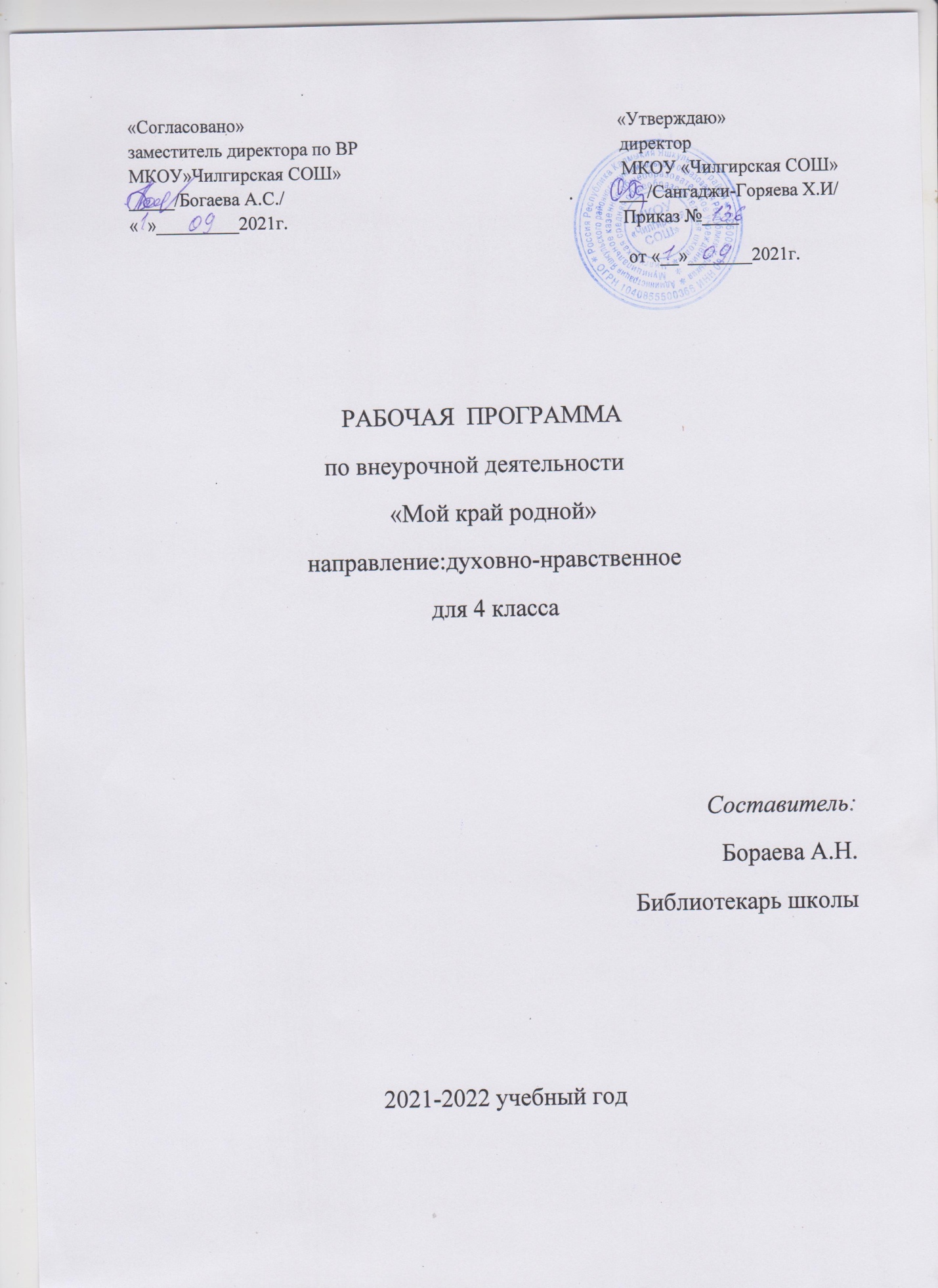 2021-2022 учебный годСодержание:1.Пояснительная записка2.Планируемые результаты3.Календарно-тематическое  планирование4. Требования к учащимся 4 класса к концу учебного года5.Информационно-методическое обеспечение	1.Пояснительная запискаВ связи  с  внедрением  внеурочной деятельности в учебный процесс, развития  интеллектуальных способностей  учащихся   и требований новых федеральных государственных образовательных стандартов  начального общего образования, мною разработана рабочая программа «Мой край родной»для 4 класса.   Рабочая программа  курса «Мой край родной»  позволяет младшим школьникам  знакомиться с климатическими и экологическими условиями родного края, способствует развитию патриотических и гражданских чувств  к  своей малой родине, прививает любовь к родному краю, народу, его традициям и обычаям и позволяет воспитать интеллектуальные наклонности учащихся.       В ходе реализации  данной программы   развиваются   коммуникативные, регулятивные,  личностные  и  познавательные  действия  повышается  уровень учебной  мотивации,  актуализируются   ранее  полученные знания и опыт,  активизируется  мыслительная  деятельность учащихся, обогащается   словарный запас и развивается  общий кругозор. У учащихся   повышается   интерес  к  историческому прошлому народа,  его прежнему  образу  жизни.   Учащимся  учатся  анализировать ту или иную нестандартную ситуацию и находят   пути выхода из нее.Знакомство с учащихся с самобытной культурой, устным народным творчеством,   позволяет в полной мере раскрыть  приоритеты национально-регионального  компонента, исходя из национальных особенностей  народа, а также природных, экологических, народно-хозяйственных  характеристик  республики.Осуществление  воспитательного процесса происходит с учетом традиций и обычаев народа,  национальных сфер развития.Всего на изучение  курса « мой край родной»  отводится 34часа, по 1 часу в неделю.Рабочая программа  краеведческого  характера в   обновлении и развитии    обучения   и  воспитания   учащихся имеет  отличительные особенности  в  сравнении с  традиционной  программой  общего   начального  образования и обеспечивает  расширение компетенции  республики и местных органов  образования и управления. Реализация рабочей программы помогает достичь определенных результатов в обучении и воспитании младших школьников.2.Планируемые  результаты:Личностные-  обеспечение ценностно-смысловой ориентации  учащихся;-  самоопределение  ( что учить и каким образом);-  смыслообразование  (  для чего нужно знать, как использовать в жизни полученные знания);-  нравственно-этическая ориентация  ( оценка усваиваемого, его значение в жизни человека, основы этической морали, воспитание на традициях и обычаях народа, основанных на уважении к старшим, соблюдения норм поведения);МетапредметныеРегулятивные-  соотношение изученного и приобретенного опыта учащихся с тем, что еще предстоит изучить;-  определение последовательности изучаемого, составление плана исследований,  достижение  промежуточных целей  с учетом конечного результата;-  анализ и сравнение ранее полученного опыта с приобретаемым;-  оценка своих действий при изучении нового материала;-  умение работать в группах, оценивать ситуацию, уважать мнение остальных;Познавательные-  поиск и выделение необходимой информации ;-  применение методов информационного поиска, в т.ч. с помощью компьютерных средств;-  осознанное и  произвольное построение речевого высказывания в устной и письменной форме;-  постановка и формулирование проблемы, самостоятельное создание алгоритмов деятельности при решении проблем творческого и поискового характера;Коммуникативные-  планирование учебного сотрудничества с участниками учебного процесса – определение цели, функций учащихся,  постановка вопросов и их решение,;-  сотрудничество в исследовательской работе;-  разрешение споров, критическая оценка поведения участников исследования, умение с достаточной полнотой и точностью выражать свои мысли.ПредметныеУмение составлять рассказ о семье, школе, о селе, улице;Знать народные пословицы и поговорки;Различать йорялы, магталы, шарады;Знать историю развития своей республики;Знать символику Страны и республики; уметь составлять проекты и исследования на лучшее знание государственной символики;Уметь различать и характеризовать растительный и животный мир Калмыкии; иметь представление о пользе домашних животных, о лекарственных растениях, различать дикорастущие и культурные растения;Знакомство с традициями и обычаями калмыцкого народа; Знакомство с эпосом «Джангар»:  значение чисел в эпосе, характеристика героев эпоса, заучить отдельные отрывки;Различать национальные праздники «Зул», «Цаган Сар»; участвовать в их праздновании, знать значение праздников;Изучить декоративно-прикладное искусство калмыцкого народа, знать выдающихся деятелей культуры;  3.Календарно-тематическое планирование4. Требования к учащимся  к концу 4-го года обучения:К концу четвертого года обучения учащиеся должны знать :       -  старинные традиции и  обычаи калмыцкого народа;       -  знать краткое содержание эпоса «Джангар»;       -  разновидность калмыцких народных песен и танцев;       -  знать значение национальных праздников Зул и Цаган Сар;       -  знать историю депортации и репрессий калмыцкого народа;       -  знать содержание калмыцких народных сказок;Уметь:        -  произносить благопожелания в честь того или иного события;        -    производить движения калмыцких танцев;        -   встречать гостей, угощать их;        -   объяснять значение числовой символики эпоса «Джангар»;5.Информационно-методическое обеспечение:-  Родное слово. – К Эрендженов, 1995г.,-  Калмыцкие танцы и их терминология.  - Т.Бадмаева. Элиста -1992г;-  Калмыцкие танцы – Г.С.Чудак. Элиста – 1966г;-  Танцует Калмыкия. – П.Новак. Элиста – 1976, 1984 гг;-  Родное слово.- А.Абушаева. Элиста- 1992г;-  Интернет – ресурсы;-  журнал «Байр»,  гл.редактор Б.А.Мукебенова №пТема занятийКол-во часовпрактическая частьДата проведения1.Старинные традиции и обычаи (общее понятие)1презентациясентябрь2.Уважение к старшим 2беседасентябрь3.Свадьба. Традиции и обычаи2Беседа по итогам приобретенного детьми опыта; наблюдениясентябрьоктябрь4.Благопожелания :-йорял предстоящей дороге;- йорял гостям;- йорял в честь Зул, Цаган Сар;- йорял новорожденному;- йорял весне;- йорял на свадьбе5Заучиваниейоряловоктябрьноябрь5.Знакомство с эпосом «Джангар»4Чтение отрывков, характеристика отдельных героев эпоса,ноябрьдекабрь6.Калмыцкие народные танцы и песни:-из истории танца- место танца в художественной культуре народа- танец и музыка ( песни)- танец и национальный костюм- типы калмыцких танцев6Беседа с художественным руководителем калмыцких танцев;Презентация танцевальных костюмов; разновидность калмыцких танцевянварьфевраль7.Национальные праздники:- Зул- празднование Зул- Цаган Сар- празднование Цаган Сар2Традиции и обычаи праздников, празднование февраль8.Ко Дню защитника Отечества- Калмыки в годы Отечественной войны2Героизм калмыцкого народа в битве с фашистами,Трагедия народа 1943 года – депортация и репрессиифевральмарт9.Калмыцкий женский национальный костюм2Презентациямарт10.Мужской национальный костюм2То жеаперель11.Калмыцкие народные сказки:- Сказка о родном крае- Смена Времени ( Цагин селгян)- Почему у совы нет ноздрей-  Юноша, понимавший язык птиц6Инсценирование сказокапрельмартИтого:34